Рисование«Поздравительная открытка»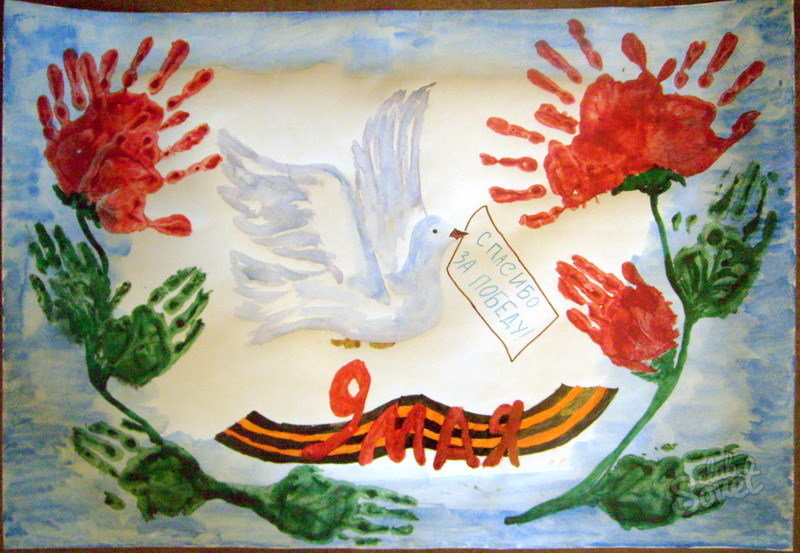 